БОЙОРОК                                                                            РАСПОРЯЖЕНИЕ23 июнь 2021 й.	                      №  25 р                           23 июня 2021 г. «О снятии с учета Казны имуществасельского поселения Старотумбагушевский сельсовет муниципального района Шаранский район Республики Башкортостан»В соответствии с Порядком управления и распоряжения муниципальным имуществом муниципального района Шаранский район и ведения Реестра муниципального имущества муниципального района Шаранский район Республики Башкортостан, утвержденным  решением Совета муниципального района Шаранский район Республики Башкортостан от 29 сентября 2009г. № 216, и в связи с договором купли-продажи № 1/21-ОНФ муниципального имущества на аукционе:  1. Снять с баланса Казны жилое здание, расположенное по адресу: Республика Башкортостан, Шаранский район, д. Старотумбагушево, ул. Центральная, д. 49, общей площадью 25  кв.м.; земельный участок площадью 3046 кв.м. 2. Контроль за исполнением настоящего распоряжения оставляю за собой.И.о. главы сельского поселения                                        А.Д. ГумероваБашкортостан РеспубликаһыныңШаран районымуниципаль районыныңИске Томбағош  ауыл советыауыл биләмәһе ХакимиәтеҮҙәк урамы, 14-се йорт, Иске Томбағош  ауылыШаран районы Башкортостан Республикаһының 452636Тел.(34769) 2-47-19, e-mail:sttumbs@yandex.ruwww.stumbagush.sharan-sovet.ru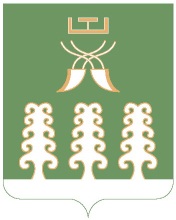 Администрация сельского поселенияСтаротумбагушевский сельсоветмуниципального районаШаранский районРеспублики Башкортостанул. Центральная, д.14 д. Старотумбагушево                             Шаранского района Республики Башкортостан, 452636Тел.(34769) 2-47-19, e-mail:sttumbs@yandex.ru,www.stumbagush.sharan-sovet.ru